Profesionālo kvalifikāciju apliecinošā dokumenta sērija ____________ Nr._____________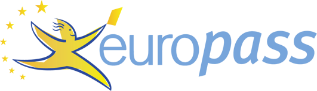 Pielikums profesionālo kvalifikāciju apliecinošam dokumentam(*) Latvija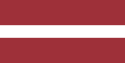 1. Profesionālo kvalifikāciju apliecinošā dokumenta nosaukums(1) Atestāts par arodizglītību Profesionālās kvalifikācijas apliecībaProfesionālā kvalifikācija: Lopkopis(1) oriģinālvalodā2. Profesionālo kvalifikāciju apliecinošā dokumenta nosaukuma tulkojums(2) A certificate of vocational basic education A vocational qualification certificateVocational qualification:  Livestock keeper** (2) Ja nepieciešams. Šim tulkojumam nav juridiska statusa.3. Kompetenču raksturojumsLopkopis ēdina un kopj dzīvniekus, veic dzīvnieku grupēšanas, izlases un atlases darbus, sagatavo dzīvniekus produkcijas ieguvei un iegūst produkciju. Novērtē dzīvnieku veselības stāvokli, veic vienkāršas neārstnieciskās operācijas un sniedz pirmo palīdzību pēc veterinārārsta norādījumiem.Apguvis kompetences šādu profesionālo pienākumu un uzdevumu veikšanai:3.1. Darba organizēšana: - veikt padarītā darba, nostrādātā laika un izlietoto materiālu uzskaiti; - ziņot par nepieciešamo materiālu iegādi produkcijas ražošanai. 3.2. Ikdienas darbu izpilde lauksaimniecības dzīvnieku novietnē: - apsekot un uzturēt kārtībā novietni; - kopt un ēdināt lauksaimniecības dzīvniekus; - veikt lauksaimniecības dzīvnieku ikdienas novērošanu un notikumu uzskaiti; - uzglabāt, lietot un uzturēt kārtībā lopkopja darbu veikšanai nepieciešamo aprīkojumu. 3.3. Lopkopības produkcijas ražošana: - iegūt kvalitatīvu produkciju no lauksaimniecības dzīvniekiem; - īstenot un ziņot par atražošanas procesu atbilstoši uzņēmumā noteiktajai kārtībai; - reģistrēt produktivitātes rādītājus un ziņot par konstatētajām izmaiņām. 3.4. Lopkopības produkcijas uzglabāšana un sagatavošana realizācijai:  - sagatavot lauksaimniecības dzīvniekus realizācijai; - sagatavot lopkopības produkciju uzglabāšanai un realizācijai. 3.5. Vides aizsardzības pasākumu organizēšana: - ievērot vides aizsardzības noteikumus, apsaimniekojot kūtsmēslus; - ievērot prasības attiecībā uz lopbarības apriti un lopbarības ražošanai nepieciešamo izejvielu glabāšanu; - ievērot vides aizsardzības prasības darbā ar tehniku un iekārtām; - šķirot un uzglabāt darba procesā radušos atkritumus. 3.6. Darba aizsardzības pasākumu organizēšana. - ievērot darba drošību darbā ar lauksaimniecības dzīvniekiem; - ievērot personīgās un ražošanas higiēnas prasības, nodrošināt ražošanas telpu un vides sakopšanu; - ievērot darba aizsardzības un ugunsdrošības prasības; - ievērot aizsardzības līdzekļu, higiēnas līdzekļu, ķīmisko un bioloģiski aktīvo vielu lietošanas noteikumus; - lietot individuālos un kolektīvos aizsardzības līdzekļus, strādājot veselībai kaitīgos apstākļos; - ievērot tehnikas un iekārtu ekspluatācijas un lietošanas noteikumus; - ievērot satiksmes drošības noteikumus saimniecības teritorijā un ārpus tās.Papildu kompetences:<<Aizpilda izglītības iestāde>>;...;...;...4. Nodarbinātības iespējas atbilstoši profesionālajai kvalifikācijai(3)Strādāt uzņēmumā, kurā audzē lauksaimniecības dzīvniekus, vai kā pašnodarbināta persona vai individuālais komersants.(3) Ja iespējams5. Profesionālo kvalifikāciju apliecinošā dokumenta raksturojums5. Profesionālo kvalifikāciju apliecinošā dokumenta raksturojumsProfesionālo kvalifikāciju apliecinošo dokumentu izsniegušās iestādes nosaukums un statussValsts iestāde, kas nodrošina profesionālo kvalifikāciju apliecinošā dokumenta atzīšanu<<Dokumenta izsniedzēja pilns nosaukums, adrese, tālruņa Nr., tīmekļa vietnes adrese; elektroniskā pasta adrese. Izsniedzēja juridiskais statuss>>Latvijas Republikas Izglītības un zinātnes ministrija, tīmekļa vietne: www.izm.gov.lv Profesionālo kvalifikāciju apliecinošā dokumenta līmenis(valsts vai starptautisks)Vērtējumu skala/Vērtējums, kas apliecina prasību izpildiValsts atzīts dokuments, atbilst trešajam Latvijas kvalifikāciju ietvarstruktūras līmenim (3. LKI) un trešajam Eiropas kvalifikāciju ietvarstruktūras līmenim (3. EKI).Profesionālās kvalifikācijas eksāmenā saņemtais vērtējums ne zemāk par "viduvēji – 5"(vērtēšanā izmanto 10 ballu vērtējuma skalu).Pieejamība nākamajam izglītības līmenimStarptautiskie līgumi vai vienošanāsAtestāts par arodizglītību vai vidējo izglītību dod iespēju turpināt izglītību 4. LKI/4. EKI līmenī.<<Ja attiecināms. Aizpilda izglītības iestāde, gadījumā, ja noslēgtie starptautiskie līgumi vai vienošanās paredz papildu sertifikātu izsniegšanu. Ja nav attiecināms, komentāru dzēst>>Juridiskais pamatsJuridiskais pamatsProfesionālās izglītības likums (6. pants).Profesionālās izglītības likums (6. pants).6. Profesionālo kvalifikāciju apliecinošā dokumenta iegūšanas veids6. Profesionālo kvalifikāciju apliecinošā dokumenta iegūšanas veids6. Profesionālo kvalifikāciju apliecinošā dokumenta iegūšanas veids6. Profesionālo kvalifikāciju apliecinošā dokumenta iegūšanas veids Formālā izglītība: Klātiene Klātiene (darba vidē balstītas mācības) Neklātiene Formālā izglītība: Klātiene Klātiene (darba vidē balstītas mācības) Neklātiene Ārpus formālās izglītības sistēmas apgūtā izglītība Ārpus formālās izglītības sistēmas apgūtā izglītībaKopējais mācību ilgums*** (stundas/gadi) _______________Kopējais mācību ilgums*** (stundas/gadi) _______________Kopējais mācību ilgums*** (stundas/gadi) _______________Kopējais mācību ilgums*** (stundas/gadi) _______________A: Iegūtās profesionālās izglītības aprakstsB: Procentos no visas (100%) programmas B: Procentos no visas (100%) programmas C: Ilgums (stundas/nedēļas)Izglītības programmas daļa, kas apgūta izglītības iestādē<<Ieraksta izglītības programmas apjomu (%), kas apgūts izglītības iestādes mācību telpās>><<Ieraksta izglītības programmas apjomu (%), kas apgūts izglītības iestādes mācību telpās>><<Ieraksta izglītības programmas apjomu (stundās vai mācību nedēļās), kas apgūts izglītības iestādes mācību telpās>>Izglītības programmas daļa, kas apgūta praksē darba vietā, t.sk. darba vidē balstītās mācībās<<Ieraksta izglītības programmas apjomu (%), kas apgūts ārpus izglītības iestādes mācību telpām,t.i. praktiskās mācības uzņēmumā/-os, mācību praksē darba vietā, darba vidē balstītas mācības>><<Ieraksta izglītības programmas apjomu (%), kas apgūts ārpus izglītības iestādes mācību telpām,t.i. praktiskās mācības uzņēmumā/-os, mācību praksē darba vietā, darba vidē balstītas mācības>><<Ieraksta izglītības programmas apjomu (stundās vai mācību nedēļās), kas apgūts ārpus izglītības iestādes mācību telpām,t.i. praktiskās mācības uzņēmumā/-os, mācību praksē darba vietā, darba vidē balstītas>>*** Attiecināms uz formālajā ceļā iegūto izglītību.Papildu informācija pieejama:www.izm.gov.lvhttps://visc.gov.lv/profizglitiba/stand_saraksts_mk_not_626.shtmlNacionālais informācijas centrs:Latvijas Nacionālais Europass centrs, http://www.europass.lv/*** Attiecināms uz formālajā ceļā iegūto izglītību.Papildu informācija pieejama:www.izm.gov.lvhttps://visc.gov.lv/profizglitiba/stand_saraksts_mk_not_626.shtmlNacionālais informācijas centrs:Latvijas Nacionālais Europass centrs, http://www.europass.lv/*** Attiecināms uz formālajā ceļā iegūto izglītību.Papildu informācija pieejama:www.izm.gov.lvhttps://visc.gov.lv/profizglitiba/stand_saraksts_mk_not_626.shtmlNacionālais informācijas centrs:Latvijas Nacionālais Europass centrs, http://www.europass.lv/*** Attiecināms uz formālajā ceļā iegūto izglītību.Papildu informācija pieejama:www.izm.gov.lvhttps://visc.gov.lv/profizglitiba/stand_saraksts_mk_not_626.shtmlNacionālais informācijas centrs:Latvijas Nacionālais Europass centrs, http://www.europass.lv/